                                                                         24.03.2020               259-01-03-62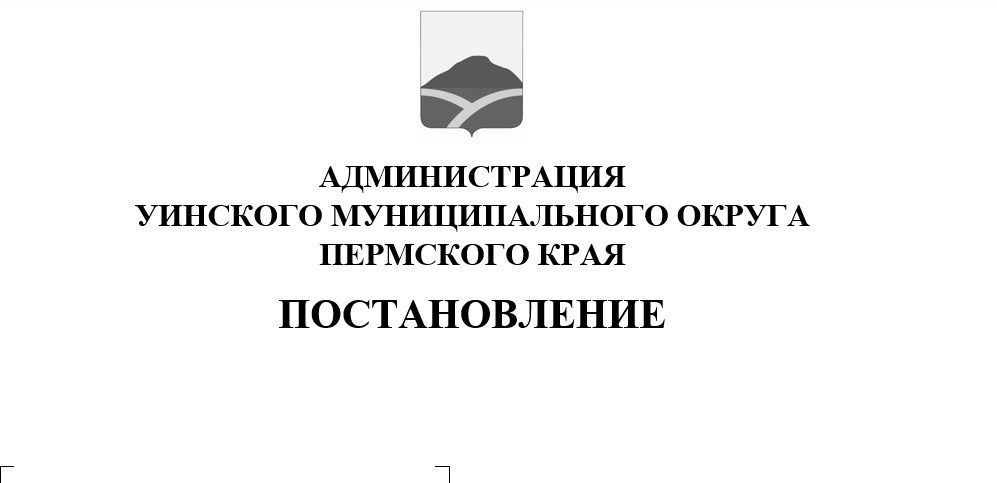 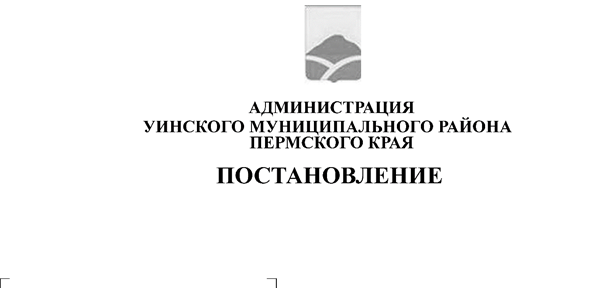 В соответствии с п.3 ст. 99 Федерального закона от 5 апреля . № 44-ФЗ «О контрактной системе в сфере закупок товаров, работ, услуг для обеспечения государственных и муниципальных нужд» (далее – Федеральный закон), Уставом Уинского муниципального округа Пермского края, постановлением администрации Уинского муниципального округа Пермского края от 17.03.2020 № 259-01-03-28 «Об утверждении Порядка взаимодействия заказчиков и уполномоченного органа по определению поставщиков (подрядчиков, исполнителей) для обеспечения нужд муниципальных заказчиков Уинского муниципального округа Пермского края», администрация Уинского муниципального округа Пермского краяПОСТАНОВЛЯЕТ:1. Утвердить Порядок осуществления внутреннего муниципального финансового контроля в сфере закупок товаров, работ, услуг для обеспечения муниципальных нужд Уинского муниципального округа Пермского края (далее – Порядок), согласно приложению.2. Признать утратившим силу Постановление администрации Уинского муниципального района от 09 апреля 2014 года № 157-01-01-03 «Об утверждении Порядка осуществления внутреннего муниципального финансового контроля в сфере закупок товаров, работ, услуг для обеспечения муниципальных нужд Уинского района».3. Настоящее постановление вступает в силу со дня обнародования и распространяется на правоотношения возникшие с 01 марта 2020 года.4. 	Контроль над исполнением настоящего постановления возложить на начальника Финансового управления Хомякову Л.А.Глава муниципального округа –глава администрации Уинского муниципального округа                                                  А.Н. ЗелёнкинПриложениек Постановлениюадминистрации Уинскогомуниципального округа Пермского края                                                                                                                от 24.03.2020 № 259-01-03-62ПОРЯДОК осуществления внутреннего муниципального финансового контроля в сфере закупок товаров, работ, услуг для обеспечения муниципальных нужд Уинского муниципального округа Пермского края Общие положения1. Настоящий Порядок устанавливает правила осуществления внутреннего муниципального финансового контроля в сфере закупок товаров, работ, услуг для обеспечения муниципальных нужд Уинского муниципального округа Пермского края (далее - Порядок).	2. Проверки проводятся в целях предупреждения и выявления нарушений законодательства Российской Федерации и иных нормативных правовых актов о контрактной системе в сфере закупок товаров, работ, услуг в отношении субъектов контроля, определенных в пункте 3 части 3 статьи 99 Федерального закона от 05.04.2013 № 44-ФЗ «О контрактной системе в сфере закупок товаров, работ, услуг для обеспечения государственных и муниципальных нужд» (далее - Закон о контрактной системе).	3. Контроль в сфере закупок осуществляется путем проведения плановых и внеплановых проверок в отношении заказчиков, контрактных служб, контрактных управляющих, комиссий по осуществлению закупок и их членов, уполномоченных органов, уполномоченных учреждений при осуществлении закупок для обеспечения муниципальных нужд, в отношении специализированных организаций, выполняющих в соответствии с Законом о контрактной системе отдельные полномочия в рамках осуществления закупок для обеспечения муниципальных нужд.4. Предметом внутреннего муниципального финансового контроля в сфере закупок является соблюдение заказчиками, контрактными службами, контрактными управляющими, комиссиями по осуществлению закупок и их членов, уполномоченных органов (далее – субъекты контроля) требований законодательства Российской Федерации и иных нормативных правовых актов Российской Федерации о контрактной системе в сфере закупок.5. Внутренний муниципальный финансовый контроль осуществляется путем проведения плановых проверок, внеплановых проверок субъектов контроля.6. Перечень должностных лиц осуществляющих проверку в сфере закупок утверждается приказом начальника Финансового управления на проведение проверки.	7. Проверка проводится с целью предупреждения и выявления нарушений законодательства Российской Федерации и иных нормативных правовых актов о контрактной системе в сфере закупок.	8. Плановые проверки проводятся не чаще чем один раз в шесть месяцев в отношении каждого субъекта контроля. 9. В ходе осуществления внутреннего муниципального финансового контроля в сфере закупок используется единая информационная система, а также ведение документооборота в единой информационной системе.II. Проведение плановых проверок10. Плановые проверки осуществляются на основании плана проверок, утверждаемого начальником Финансового управления.11. План проверок должен содержать следующие сведения:- наименование контролирующего органа, осуществляющего проверку;- наименование, ИНН, адрес местонахождения субъекта проверки, в отношении которого принято решение о проведении проверки;- цель и основания проведения проверки;- месяц начала проведения проверки.12. План проверок утверждается на шесть месяцев.13. Внесение изменений в план проверок допускается не позднее чем за два месяца до начала проведения проверки, в отношении которой вносятся такие изменения.14. План проверок, а также вносимые в него изменения должны быть размещены не позднее трех рабочих дней со дня их утверждения в единой информационной системе в сфере закупок.15. Перед проверкой должностным лицам Финансового управления необходимо подготовить следующие документы:1) приказ о проведении проверки, утверждаемый начальником финансового управления;2) уведомление о проведении проверки.16. Приказ о проведении проверки должен содержать следующие сведения:1) наименование контролирующего органа;2) должностное лицо осуществляющее проведение проверки, с указанием фамилии, имени, отчества (при наличии);3) предмет проверки;4) цель и основания проведения проверки;5) дату начала и дату окончания проведения проверки;6) проверяемый период;7) сроки, в течение которых составляется акт по результатам проведения проверки;8) наименование субъектов проверки.17. Уведомление о проведении проверки должно содержать следующие сведения:1) предмет проверки;2) цель и основания проведения проверки;3) дату начала и дату окончания проведения проверки;4) проверяемый период;5) документы и сведения, необходимые для осуществления проверки, с указанием срока их предоставления субъектами проверки;6) информацию о необходимости уведомления субъектом проверки лиц, осуществляющих функции по размещению заказов для данного субъекта в проверяемый период;7) информацию о необходимости обеспечения условий для работы должностных лиц, осуществляющих проверку, в том числе предоставления помещения для работы, оргтехники, средств связи (за исключением мобильной связи) и иных необходимых средств и оборудования для проведения проверки.18. Уведомление о проведении проверки направляется почтовым отправлением с уведомлением о вручении либо нарочно с отметкой о получении, либо любым иным способом, позволяющим доставить уведомление в срок не позднее чем за три рабочих дня до даты проведения проверки.19. Срок проверки продлевается в исключительных случаях, связанных с необходимостью проведения сложных и (или) длительных исследований, испытаний, экспертиз и расследований, на основании приказа начальника финансового управления.При этом срок проведения проверки продлевается не более одного раза и общий срок проведения проверки не может составлять более чем два месяца. 20. Должностные лица, при проведении проверки имеют право в соответствии с требованиями законодательства Российской Федерации:- на беспрепятственный доступ на относящиеся к предмету проверки территорию, в помещение, здание субъекта проверки (за исключением жилища субъекта проверки - физического лица) при предъявлении ими служебных удостоверений и приказа начальника Финансового управления о проведении проверки;- на беспрепятственное осуществление осмотра относящихся к предмету проверки территорий, зданий и помещений, занимаемых субъектом проверки (за исключением жилища субъекта проверки - физического лица), предметов, документов и информации (сведений), содержащихся на любых ее носителях (в необходимых случаях при осуществлении осмотра производятся фото- и киносъемка, видеозапись, копирование документов);- истребовать необходимые для проведения проверки документы и сведения, включая служебную переписку в электронном виде, необходимые контрольному органу в соответствии с возложенными на него полномочиями;- получать необходимые для проведения проверки объяснения в письменной форме, в форме электронного документа и (или) устной форме по предмету проверки (в том числе от лиц, осуществляющих действия (функции) по размещению заказов), осуществлять аудиозапись объяснений, а также фото- и видеосъемку с обязательным уведомлением об этом опрашиваемого лица;- в случае, если для осуществления проверки членам инспекции требуются специальные знания, запрашивать мнение специалистов и (или) экспертов.III. Проведение внеплановых проверок21. Основаниями для проведения внеплановых проверок являются:1) истечение срока исполнения субъектом проверки ранее выданного предписания об устранении нарушения;2) распоряжение администрации Уинского муниципального округа Пермского края; 3) требования прокурора о проведении внеплановой проверки в рамках надзора за исполнением законов;4) поступление Финансовому управлению информации, содержащей признаки административного правонарушения, о нарушении заказчиком обязательных требований в сфере закупок товаров, работ, услуг для обеспечения муниципальных нужд.22. Начальник Финансового управления при наличии оснований, указанных в пункте 21 настоящего Порядка, издает приказ на проведение внеплановой проверки на осуществление контроля в сфере закупок.23. Порядок проведения внеплановой проверки осуществляется аналогично порядку проведения плановой проверки утвержденному  разделом 2 настоящего Порядка.